Пир «Шихдженет» в с.Мугерган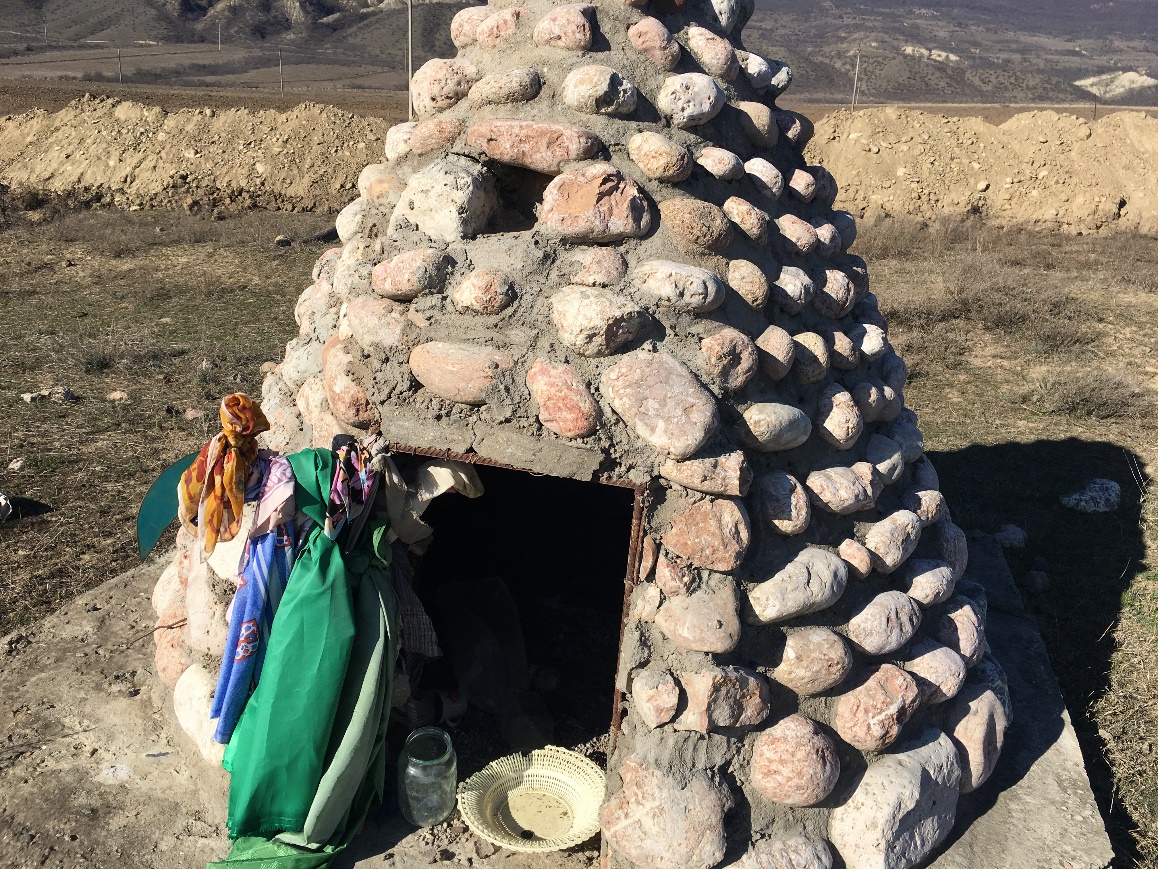 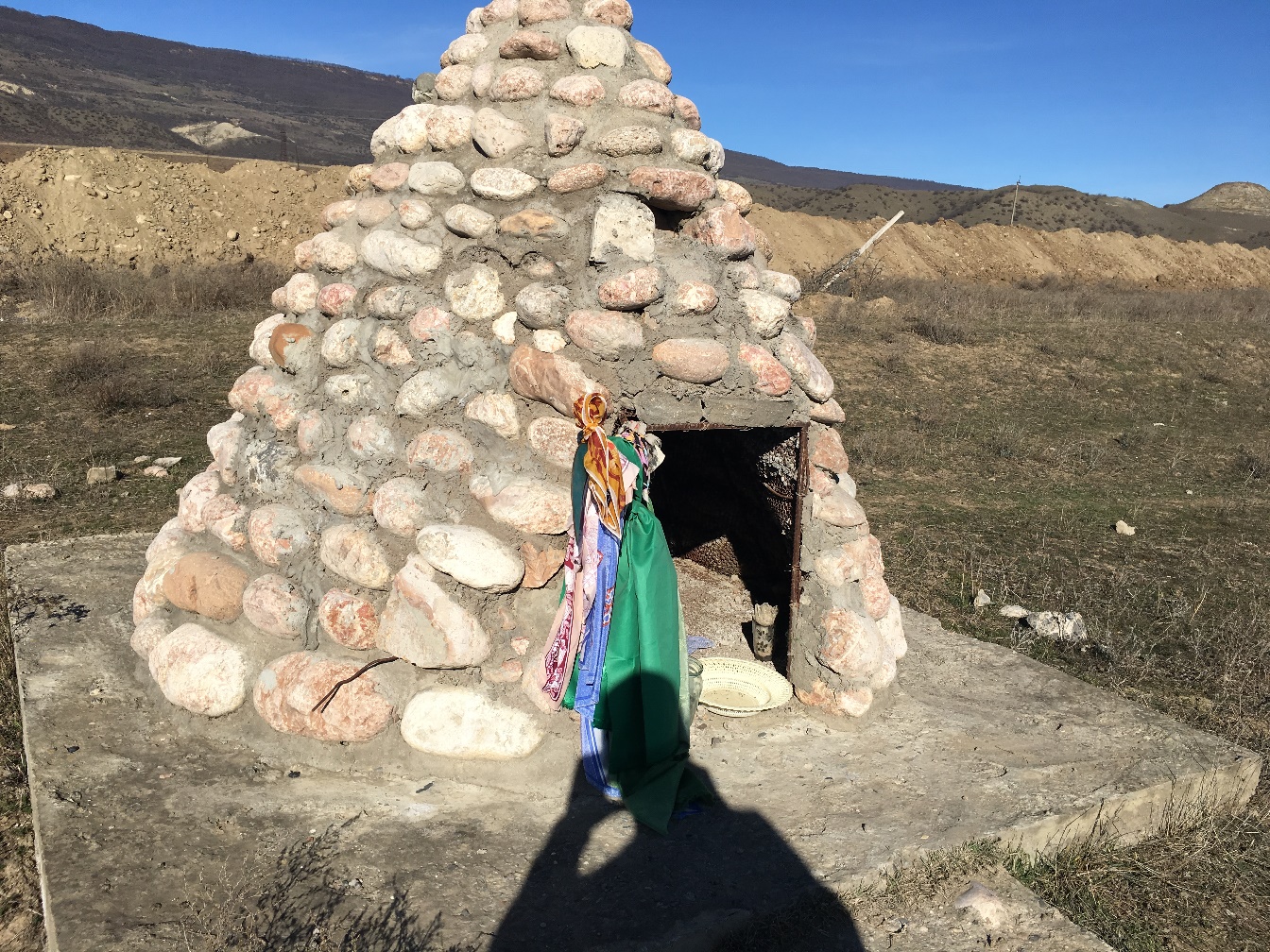 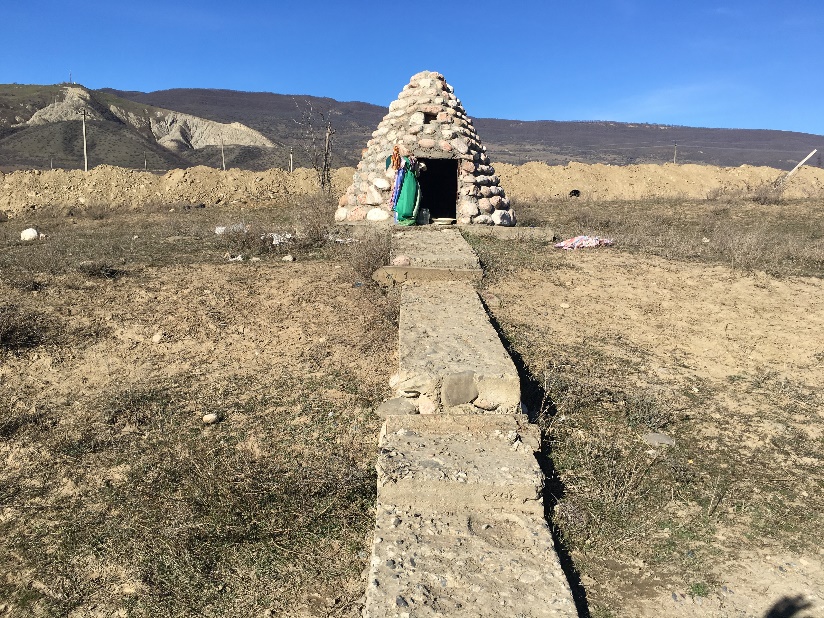 